Appendix 8: Placement Risk Assessment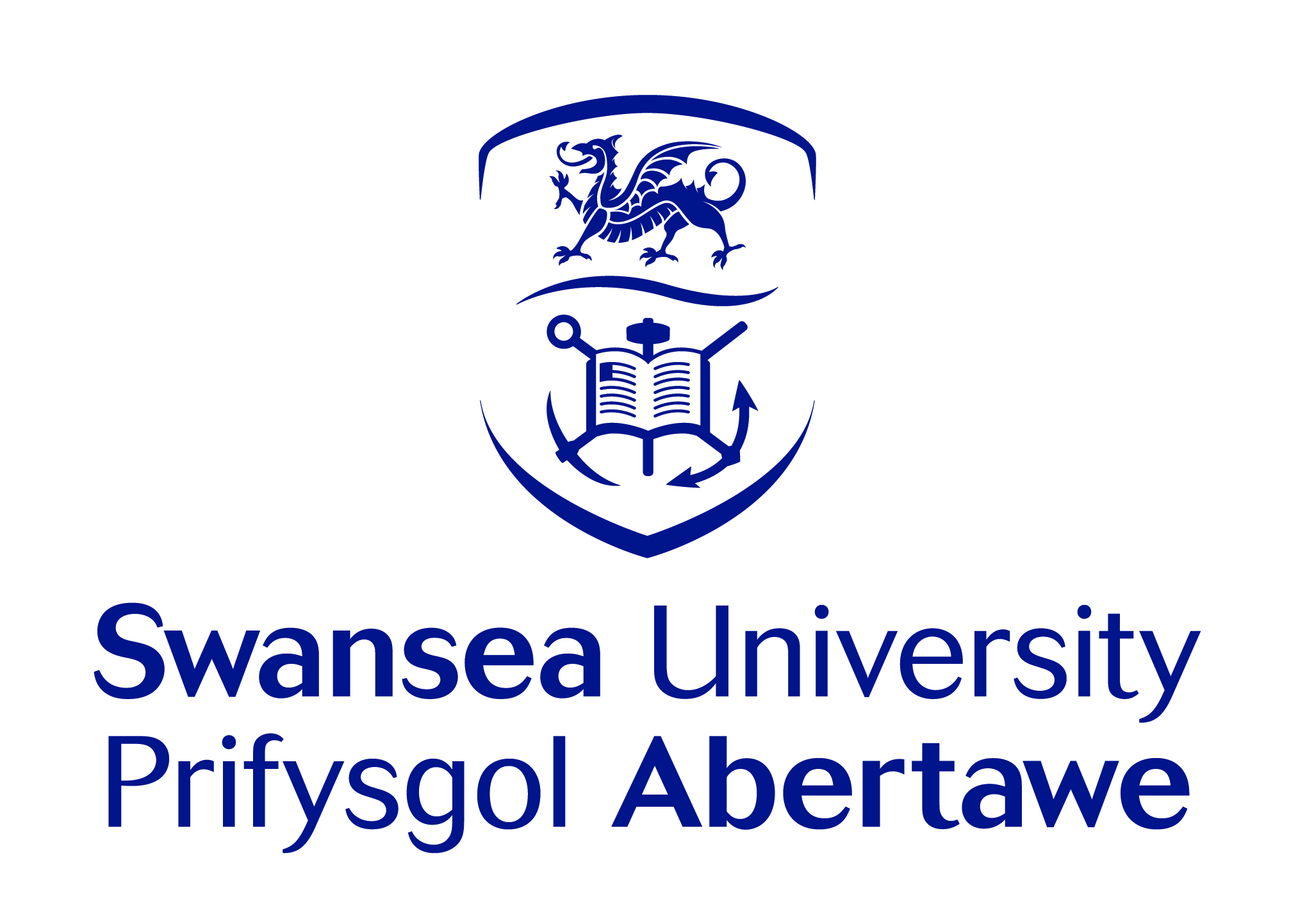 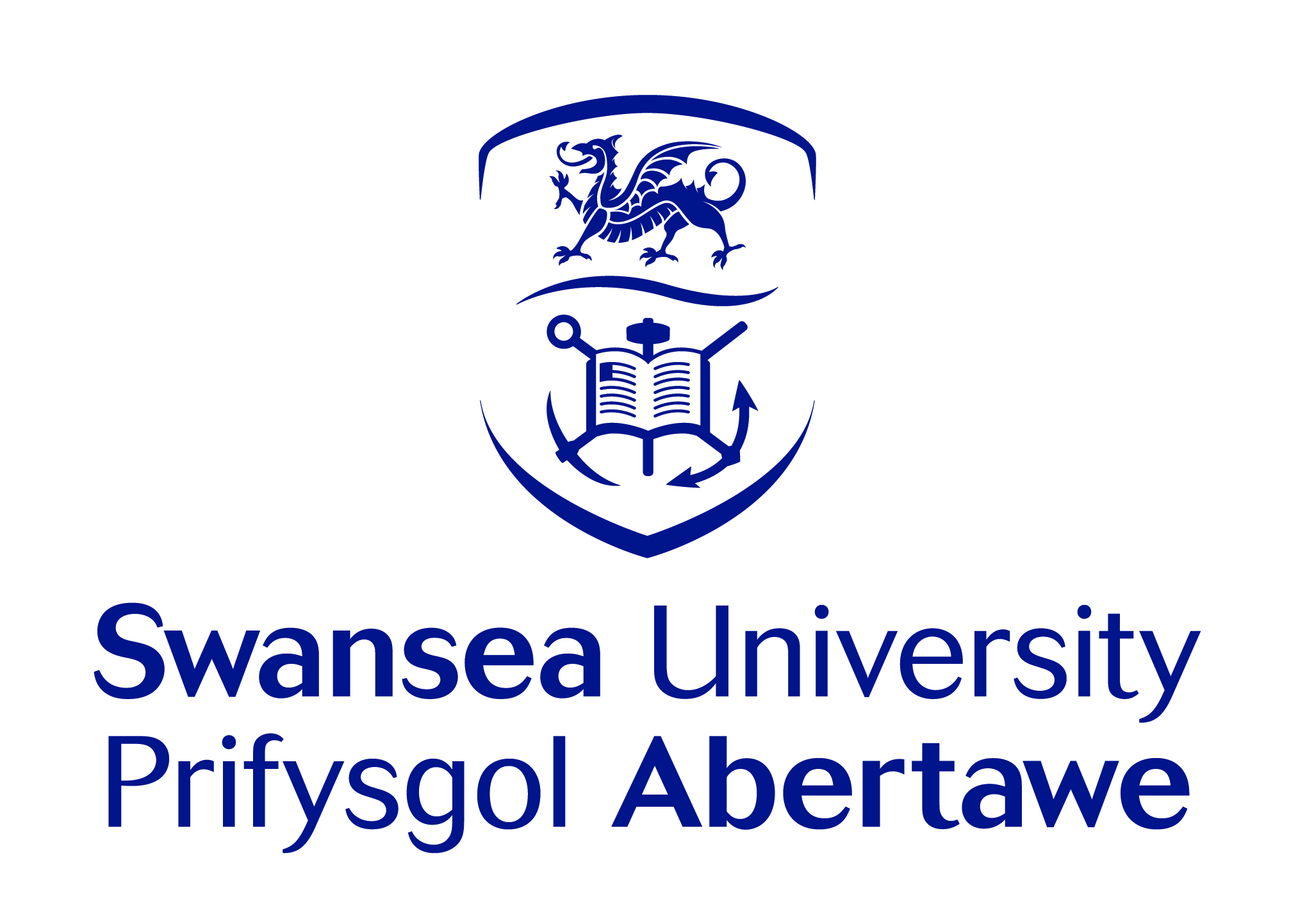 Placement providerPlacement providerStudent namePlacement start and end datesName:Location:UK                     Overseas Name:Location:UK                     Overseas General control measuresIs any further action necessary?Outcome of completed actionHas the placement provider confirmed receipt and acceptance of your written communication?Yes/ NoHas this placement provider been used before and been reviewed in regard to health and safety?If yes do any concerns remain unresolved?Yes/ NoYes/ NoDoes the placement provider have a H&S advisor?Yes/ NoDoes the student meet any medical requirements or restrictions outlined by the placement provider?Yes/ NoHas the student received sufficient briefing?Yes/ NoRisk assessment and further specific actions necessaryInitial Risk profile (high, medium, low)Is any further action necessary?Outcome of completed action Final Risk profile (high, medium, low)Work factorsTravel and transportation factors Location and/ or regional factors General/ environmental health factorsIndividual student factorsInsurance limitationsConclusionsIs any further action necessary?Outcome of completed action Is a site safety visit required before a placement is approved?Yes/ NoAre the risk tolerable such that the placement can be approved?Yes/ NoPrepared by:Date:Have the above actions been completed?Have the above actions been completed?Yes/ NoYes/ NoI (print name:                                                                             ) approve this placement.I (print name:                                                                             ) approve this placement.I (print name:                                                                             ) approve this placement.I (print name:                                                                             ) approve this placement.Signed:			Date:Student:I confirm I have received the information contained within the placement risk assessment and other relevant documentation from the placement provider.I would like to proceed with the placement I do not wish to proceed with the placement Signed: ___________________________________          Date: ________________________